PARA SU PUBLICACIÓN INMEDIATA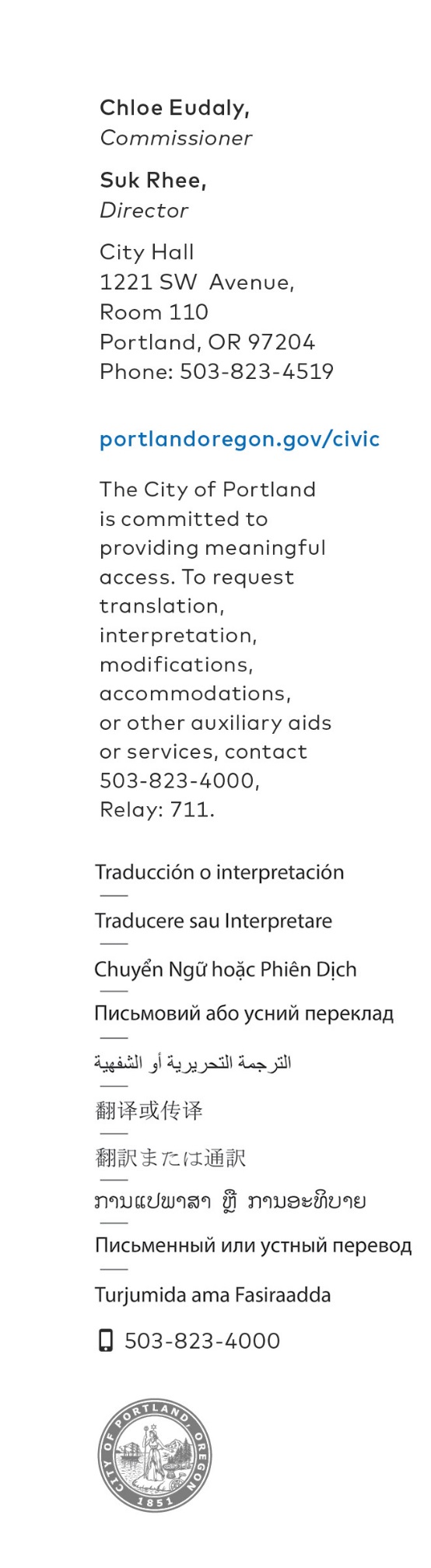 13 de mayo de 2020 	CONTACTO EN MEDIOS DE COMUNICACIÓN: Margaux Weeke, 503-823-8603			          margaux.weeke@portlandoregon.govLa ciudad de Portland como base de investigación para apoyar las medidas de socorro para el COVID-19 que incluyen a los inmigrantes.La Oficina de Vida Cívica y Comunitaria anuncia el apoyo para investigación  de New American Economy Portland, Oregon – Desde el inicio de la pandemia de COVID-19 los líderes locales han estado trabajando incansablemente para asegurar que todos los miembros de la comunidad —y en especial las poblaciones más vulnerables— tengan acceso a los servicios y el apoyo que necesitan. Para apoyar estos esfuerzos locales, la Oficina de Vida Cívica se complace en anunciar que la ciudad de Portland es uno de los 12 gobiernos locales y organizaciones sin fines de lucro seleccionados como destinatarios de una investigación personalizada para informar sobre las medidas de respuesta ante la emergencia que tienen en cuenta las características culturales a fin de asegurar que se incluyan a todos los residentes, sin importar su estado de inmigración.  Sin costo alguno para la ciudad, Portland recibirá informes de investigación personalizados que destacan los matices demográficos de nuestras comunidades de inmigrantes y ayudan a identificar carencias en la prestación de servicios y problemas que son específicos de cada comunidad. Esta investigación se usará para apoyar los esfuerzos estratégicos para las iniciativas de respuesta ante la emergencia que incluyen a las poblaciones de inmigrantes a medida que la ciudad continúa abordando los impactos del COVID-19 mientras cumple con sus objetivos de equidad.  “La crisis del COVID-19 ha demostrado lo fundamental que es compartir comunicaciones culturalmente específicas en un modo oportuno, necesitamos que cada residente de Portland tenga acceso a la información que salva vidas y al apoyo social”, dijo la comisionada Chloe Eudaly. “Esta investigación de New American Economy apoyará nuestros esfuerzos para llegar con eficacia a las comunidades de inmigrantes de Portland y cubrir las carencias de los programas federales”.Aquí encontrará una lista completa de los destinatarios de la investigación y más información sobre New American Economy.  ###